性能及特点：
全液压动力头安装在锤架上，其中垫以弹性的抗振垫块。
全液压动力头，采用了先进的锥阀控制技术，复合缸传动技术，双重防外泄技术及液压集成技术，使主油路基本实现无管联接，系统结构大为简单。
与国内现有蒸空模锻锤改造相比具有如下特点：A  低噪音
锻锤的噪声是不可避免的，但可降低。如果锻锤打击能量足够，不需要多次打击即能使锻件成形，或者打击能量可以控制，给足锻件成形需要的打击能量，但不多给，情况就大不一样。 
传统锻锤打击能量是不可调的，经常用足最大能量，其实是不需要的。操作人员也习惯于多打几下，实际是多余的。
百协全液压锤可以精确地控制打击能量，每一次打击的能量都可以调控，可以按设计的程序来控制一定能量的打击顺序，决不多给。这样多余的打击次数没有了，噪音也会相应的减少。
B  稳定的产品质量
如果锻锤是由人操作，不管多么熟练的工人，也难保持100%的一致，特别换班操作，对同一种锻件更难以得到一致的打击能量和打击次数。百协全液压锤采用电子程序控制，不论谁踩踏板，锻打操作是一致的。对某一特殊零件的工艺如已经编入程序，即可以数码储存起来。以后再锻造同一零件时，只须调出该零件的编码，锻锤即可以进行生产。
C  较低的运行费用
节能不仅是指锤的传动效率高，还包括能量的准确控制带来的节能效益，多余的打击不仅多消耗能量，而且影响设备及模具因吸收多余能量带来寿命问题。
D  广泛的适应性
一个人可以解释一台锻压机可以打多大的锻件。但对锤来说，能打多大的锻件是不好下定义的。锻锤的突出优点在于打击速度快，打击频次高，特别适合要求多次锤击成形及要求高速变形来充填模具的场合。由于锻锤速度快，模具接触时间短，有利于形状轻薄、冷却特别快的零件的成形，有利于模具寿命的提高。锻锤用于锻制带有薄筋板、形状复杂的而且有重量公差要求的锻件，它的性能和经济优势将得到充分体现。锻锤是锻造工业较好的设备，特别适合多品种、小批量生产。E  较低的投资成本
旧式的蒸空模锻锤改用液压动力头的经济效果是很明显的，用动力头改造蒸空模锻锤为全液压锤比买一台新的全液压模锻锤要省得多。
如果不考虑锤的动力源，似乎蒸空汽锤要比全液压锤更便宜。但实际上应该把锤的驱动系统一道计算，这样全液压锤、蒸空汽锤的费用就差不多相等了。
F　简单的维护与操作
百协全液压锤的特点是设计精简，安全可靠。百协全液压锤采用三个标准通用的液压先导阀即可实现充油、排油、调整、打击等基本动作，维修、保养、更换极其方便、快捷、低廉。
全液压锤通过传感器对液压油的清洁度、温度、压力、液位等进行监察，一旦出现不符合系统运转条件的现象即自动报警，并实现故障的自动诊断及自我保护，停锤甚至停机。与此同时，对可能涉及安全的辅助设施也同样实施尽可能周到的监察，在不符合要求的状态下，不能实现主机的启动运转。 
为了便于用户能更好、更快地做好维修、保养工作，全液压锤设有常见故障全中文显示窗口，一旦出现异常，通过故障显示窗口即很快能找到故障发生的原因，以便能迅速作出处理，缩短维修时间。规格CTKA160200250320400打击能量kJ160200250320400锤头重量kg900010000115001300017000打击行程mm10001050110012001300打击频率Min-16055504545电机功率 kW4×754×904×904×1106×110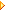 